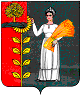 Администрация сельского поселения Добринский сельсовет Добринского муниципального района Липецкой областиРоссийской ФедерацииПОСТАНОВЛЕНИЕ29.07.2019                              п. Добринка                          № 98В соответствии с пунктом 5 статьи 264.2 Бюджетного кодекса Российской Федерации, рассмотрев данные об исполнении бюджета сельского поселения Добринский сельсовет Добринского муниципального района Липецкой области Российской Федерации, руководствуясь Уставом сельского поселения Добринский сельсовет, администрация сельского поселения Добринский сельсоветПОСТАНОВЛЯЕТ:Утвердить отчет об исполнении бюджета  сельского поселения Добринский сельсовет за 2 квартал  2019 года (прилагается). Контроль за выполнением настоящего постановления возложить на главного специалиста-эксперта сельского поселения Добринский сельсовет Барышеву А.Н.3. Настоящее постановление вступает в силу со дня его подписания и подлежит официальному обнародованию.Глава администрации                                               Н.В. ЧижовУтвержденПостановлением администрации сельского поселения Добринский сельсовет№98 от 29.07.2019Отчет об исполнении бюджета сельского поселения Добринский сельсовет Добринского муниципального района Липецкой области Российской Федерации за   2 квартал 2019 годаОб утверждении отчета об исполнении бюджета  сельского поселения Добринский сельсовет Добринского муниципального района Липецкой области Российской Федерации за 2 квартал  2019 годаНаименование показателейУточненный годовой план (руб)Исполнение за  2 кв.2019 года(руб)% исполнения к годовому плануНалоговые и неналоговые доходы25899000,0018280074,6370,58в том числе:налог на доходы физических лиц4867000,002616819,5653,77УСН10450000,0012288116,35117,59единый сельскохозяйственный налог1398000,00607185,5043,43налог на имущество1251000,0031495,242,5земельный налог7482000,002315480,1330,95Доходы, получаемые в виде арендной платы, а также средства от продажи права на заключение договоров аренды за земли, находящиеся в собственности сельских поселений (за исключением земельных участков муниципальных бюджетных и автономных учреждений)139000,0093735,3867,43Доходы от сдачи в аренду имущества, составляющего казну сельских поселений (за исключением земельных участков)312000,00184087,7059,00Доходы от компенсации затрат государства136684,77Штрафы, санкции, возмещение ущерба6000,00Безвозмездные поступления20947292,3714408988,6930,61Дотации от других бюджетов бюджетной системы Российской Федерации7827100,003913674,0050,00Прочие субсидии бюджетам сельских поселений8954310,698059810,6990,01Иные межбюджетные трансферты4015981,682276882,0056,69Прочие безвозмездные поступления в бюджеты сельских поселений149900,00158622,00105,82ВСЕГО ДОХОДОВ:46846292,3732689063,3269,78Дефицит(-), профицит(+)-2566962,508869954,70РАСХОДЫОбщегосударственные вопросы8298034,694315902,8652,01Национальная безопасность и правоохранительная деятельность13800,000,00Национальная экономика 5723275,002387592,5441,72Жилищно-коммунальное хозяйство30336180,1814245636,6946,96Культура, кинематография4469010,002498101,4455,90Социальная политика65700,0031650,0048,17Физическая культура и спорт180980,00180412,0099,67Обслуживание государственного внутреннего и муниципального долга326275,00159813,0948,98ВСЕГО РАСХОДОВ49413254,8723819108,6248,20